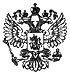 Указ Президента РФ от 1 апреля 2016 г. N 147 "О Национальном плане противодействия коррупции на 2016 - 2017 годы"     В соответствии с пунктом 1 части 1 статьи 5 Федерального закона   от25 декабря 2008 г. N 273-ФЗ "О противодействии коррупции" постановляю:     1. Утвердить прилагаемый Национальный план противодействия коррупциина 2016 - 2017 годы.     2. Руководителям федеральных государственных органов, руководствуясьНациональной стратегией противодействия коррупции,  утвержденной   УказомПрезидента  Российской  Федерации  от  13  апреля  2010 г.     N 460,   иНациональным планом противодействия  коррупции  на  2016  -  2017   годы,утвержденным настоящим Указом, обеспечить внесение до 15 мая  2016 г.   впланы по противодействию коррупции федеральных  государственных   органовизменений, направленных на достижение конкретных результатов в работе попредупреждению коррупции, минимизации  и  (или)  ликвидации   последствийкоррупционных  правонарушений,  а   также   контроль   за     выполнениеммероприятий, предусмотренных этими планами.     3. Руководителям федеральных государственных органов, за исключениемруководителей   федеральных   государственных   органов,      руководстводеятельностью которых осуществляет Правительство Российской Федерации, до10 июня 2016 г. представить в президиум Совета при Президенте РоссийскойФедерации по противодействию коррупции доклад о  результатах   исполненияпункта 2 настоящего Указа.     4. Руководителям федеральных государственных  органов,   руководстводеятельностью которых осуществляет Правительство Российской Федерации, до20 мая 2016 г. представить в  уполномоченный  Правительством   РоссийскойФедерации  федеральный  государственный  орган  доклад  о     результатахисполнения пункта 2 настоящего Указа  для  подготовки  проекта   сводногодоклада.     5. Правительству Российской Федерации до 10 июня 2016 г. представитьв президиум Совета при Президенте Российской Федерации по противодействиюкоррупции сводный доклад.     6. Рекомендовать Верховному Суду Российской Федерации:     а) подготовить и утвердить:     обзор судебной практики по делам, связанным с разрешением споров   оприменении пункта 9 части 1 статьи 31 Федерального закона  от  5   апреля2013 г. N 44-ФЗ "О контрактной системе в сфере закупок  товаров,   работ,услуг для обеспечения государственных и  муниципальных  нужд",  -    до 1ноября 2016 г.;     обзор судебной  практики  по  делам,  связанным  с    привлечением кадминистративной ответственности, предусмотренной статьей 19.29   КодексаРоссийской Федерации об административных правонарушениях, - до 1 декабря2016 г.;     обзор судебной практики по делам, связанным с разрешением споров обобращении в доход государства имущества, в отношении которого отсутствуютдоказательства приобретения на законные доходы, - до 1 июля 2017 г.;     б) обеспечить опубликование в установленном порядке обзоров судебнойпрактики, указанных в подпункте "а" настоящего пункта;     в) совместно с Судебным департаментом при Верховном Суде РоссийскойФедерации:     доработать  с  учетом  правоприменительной  практики    Методическиерекомендации по заполнению судьями и работниками аппаратов судов справоко  доходах,  расходах,  об  имуществе  и  обязательствах   имущественногохарактера,  а  также  справок  о  доходах,  расходах,  об     имуществе иобязательствах  имущественного  характера  своих  супруги     (супруга) инесовершеннолетних детей;     обеспечить  использование  начиная  с   2017   года     специальногопрограммного обеспечения "Справки БК", размещенного на официальном сайтеПрезидента Российской Федерации,     при заполнении судьями и лицами, претендующими на должность   судьи,справок  о  своих  доходах,  расходах,  об  имуществе  и   обязательствахимущественного характера,  а  также  справок  о  доходах,    расходах, обимуществе  и  обязательствах  имущественного  характера  своих    супруги(супруга) и несовершеннолетних детей.     Доклад о результатах исполнения  подпункта  "в"  настоящего   пунктапредставить до 1 марта 2017 г.     7. Рекомендовать Высшей квалификационной коллегии судей   РоссийскойФедерации  проанализировать   практику   применения     квалификационнымиколлегиями судей субъектов Российской Федерации дисциплинарных взысканийк судьям за нарушение требований законодательства Российской Федерации опротиводействии коррупции  и  подготовить  соответствующие   методическиерекомендации.     Доклад о результатах исполнения настоящего пункта представить до   1февраля 2017 г.     8. Рекомендовать Совету судей Российской Федерации проанализироватьпрактику проведения в судах  Российской  Федерации  проверок   соблюдениясудьями  и  лицами,  претендующими  на  должность   судьи,     требованийзаконодательства Российской Федерации о противодействии коррупции и   принеобходимости подготовить предложения, направленные на совершенствованиепорядка проведения таких проверок.     Доклад о результатах исполнения настоящего пункта представить до   1февраля 2017 г.     9. Рекомендовать Счетной палате  Российской  Федерации    отражать винформации о результатах проведения контрольных и экспертно-аналитическихмероприятий и в ежегодном отчете о своей работе, которые   представляютсяпалатам Федерального Собрания  Российской  Федерации  в    соответствии сФедеральным законом от  5  апреля  2013 г.  N 41-ФЗ  "О  Счетной   палатеРоссийской Федерации",  вопросы,  касающиеся  осуществления  в   пределахустановленной компетенции мер по противодействию коррупции.     10. Рекомендовать высшим должностным  лицам  (руководителям   высшихисполнительных  органов  государственной  власти)  субъектов   РоссийскойФедерации и руководителям органов местного самоуправления, руководствуясьНациональной стратегией противодействия коррупции,  утвержденной   УказомПрезидента  Российской  Федерации  от  13  апреля  2010 г.     N 460,   иНациональным планом противодействия  коррупции  на  2016  -  2017   годы,утвержденным настоящим Указом, обеспечить внесение до 1 июня  2016 г.   врегиональные антикоррупционные программы и  антикоррупционные   программы(планы по  противодействию  коррупции)  органов  государственной   властисубъектов Российской Федерации, а также органов местного самоуправления,в которых такие планы имеются,  изменений,  направленных  на   достижениеконкретных результатов в работе по предупреждению коррупции, минимизациии (или) ликвидации последствий  коррупционных  правонарушений,  а   такжеконтроль за выполнением мероприятий, предусмотренных  этими   программами(планами).     11. Высшим должностным лицам (руководителям  высших   исполнительныхорганов  государственной   власти)   субъектов   Российской     Федерациипредставить в аппараты полномочных представителей Президента   РоссийскойФедерации в федеральных округах доклады:     а) о результатах исполнения пункта 10  настоящего  Указа  в   части,касающейся внесения изменений в региональные антикоррупционные программыи антикоррупционные программы (планы по противодействию коррупции), - до15 июня 2016 г.;     б) о результатах исполнения пункта 10  настоящего  Указа  в   части,касающейся выполнения мероприятий, предусмотренных названными программами(планами), а также пунктов 5 и  9  Национального  плана   противодействиякоррупции на 2016 - 2017 годы, утвержденного настоящим Указом,  -  до  1декабря 2017 г.     12. Полномочным представителям Президента  Российской  Федерации  вфедеральных  округах  обобщить  информацию,  содержащуюся  в    докладах,предусмотренных пунктом 11 настоящего Указа, и представить  в   президиумСовета при Президенте Российской Федерации по противодействию   коррупциисводные доклады:     а) о внесении изменений в региональные антикоррупционные программы иантикоррупционные программы (планы по противодействию коррупции) - до 15июля 2016 г.;     б) о выполнении мероприятий, предусмотренных названными программами(планами), а также пунктов 5 и  9  Национального  плана   противодействиякоррупции на 2016 - 2017 годы, утвержденного настоящим Указом, -  до   20декабря 2017 г.     13. Установить, что финансовое обеспечение расходных   обязательств,связанных с реализацией  настоящего  Указа,  осуществляется  в   пределахбюджетных  ассигнований,  предусмотренных  федеральным    государственныморганам в федеральном  бюджете  на  руководство  и  управление  в  сфереустановленных функций.Президент Российской Федерации                                  В. ПутинМосква, Кремль1 апреля 2016 годаN 147                            Национальный план              противодействия коррупции на 2016 - 2017 годы          (утв. Указом Президента РФ от 1 апреля 2016 г. N 147)     Мероприятия настоящего Национального плана  направлены  на   решениеследующих основных задач:     совершенствование  правовых  основ  и  организационных    механизмовпредотвращения  и  выявления  конфликта  интересов  в      отношении лиц,замещающих должности, по которым установлена обязанность принимать   мерыпо предотвращению и урегулированию конфликта интересов;     совершенствование механизмов контроля за расходами  и  обращения  вдоход  государства  имущества,  в  отношении  которого  не   представленосведений,  подтверждающих  его   приобретение   на   законные   доходы,предусмотренных Федеральным законом от 3  декабря  2012 г.  N 230-ФЗ  "Оконтроле  за  соответствием  расходов  лиц,  замещающих   государственныедолжности, и иных лиц их доходам";     повышение эффективности  противодействия  коррупции  в   федеральныхорганах  исполнительной  власти  и  государственных  органах    субъектовРоссийской Федерации, активизация деятельности подразделений федеральныхгосударственных органов и  органов  субъектов  Российской    Федерации попрофилактике коррупционных и иных правонарушений, а  также  комиссий   покоординации работы по противодействию коррупции в  субъектах   РоссийскойФедерации;     повышение эффективности противодействия коррупции при осуществлениизакупок  товаров,  работ,  услуг  для  обеспечения      государственных имуниципальных нужд;     усиление влияния этических и нравственных норм на соблюдение лицами,замещающими   государственные    должности    Российской       Федерации,государственные должности субъектов Российской Федерации,   муниципальныедолжности, должности государственной и муниципальной  службы,   запретов,ограничений  и  требований,  установленных  в   целях     противодействиякоррупции;     расширение использования механизмов  международного   сотрудничествадля выявления, ареста и возвращения из иностранных  юрисдикции   активов,полученных   в   результате   совершения   преступлений     коррупционнойнаправленности;     повышение    эффективности          информационно-пропагандистских ипросветительских мер, направленных  на  создание  в  обществе   атмосферынетерпимости к коррупционным проявлениям.     1. Правительству Российской Федерации:     а) организовать мониторинг реализации лицами, замещающими должности,назначение  на  которые  и  освобождение  от   которых     осуществляютсяПравительством  Российской  Федерации,  обязанности  принимать    меры попредотвращению  конфликта  интересов;  принять  необходимые       меры посовершенствованию механизмов урегулирования конфликта интересов. Доклад орезультатах исполнения настоящего подпункта  представить  до  1   октября2017 г.;     б) обеспечить:     рассмотрение коллегиями федеральных органов исполнительной   власти,иными совещательными  органами  при  руководителях  федеральных   органовисполнительной   власти   вопросов,   касающихся       предотвращения илиурегулирования  конфликта  интересов   государственными       служащими иработниками организаций, созданных для  выполнения  задач,   поставленныхперед федеральными государственными органами;     создание,   функционирование   и   развитие      специализированногоинформационно-методического ресурса по  вопросам  реализации   требованийфедеральных законов, нормативных правовых  актов  Президента   РоссийскойФедерации  и  Правительства  Российской  Федерации  о     противодействиикоррупции;     участие Российской Федерации в программной деятельности   УправленияООН по наркотикам и преступности  в  части,  касающейся   противодействиякоррупции;     ежегодное   проведение   повышения    квалификации       федеральныхгосударственных  служащих,  в  должностные  обязанности  которых   входитучастие в противодействии коррупции, по образовательной  программе   двухуровней (базовый - для обучающихся впервые и повышенный - для   прошедшихобучение ранее), согласованной с  Администрацией  Президента   РоссийскойФедерации (не менее 1000 человек в год).     Доклад о результатах исполнения настоящего подпункта представить до1 декабря 2017 г.;     в) продолжить с учетом  требований  информационной    безопасности изаконодательства Российской Федерации  о  защите  государственной   тайныработу:     по   внедрению   в   деятельность    подразделений       федеральныхгосударственных  органов   по   профилактике   коррупционных   и   иныхправонарушений компьютерной программы, разработанной  в  соответствии  сподпунктом "в" пункта 2 Национального плана противодействия коррупции на2014 - 2015 годы, утвержденного Указом Президента Российской Федерации от11 апреля 2014 г. N 226, в целях заполнения и формирования в электроннойформе  справок  о  доходах,  расходах,  об  имуществе  и   обязательствахимущественного характера;     по обеспечению обработки справок о доходах, расходах, об имуществе иобязательствах имущественного характера, проведения анализа указанных   вних   сведений,   осуществления   межведомственного       информационноговзаимодействия  в  сфере  противодействия  коррупции  с    использованиемгосударственной информационной системы в области государственной службы.     Доклад о результатах исполнения настоящего подпункта представить до1 сентября 2017 г.;     г) обеспечить взаимодействие государственной информационной системы,указанной в подпункте "в" настоящего пункта, с информационной системой вобласти  противодействия  коррупции,  эксплуатируемой  в    АдминистрацииПрезидента  Российской  Федерации.  Доклад  о  результатах     исполнениянастоящего подпункта представить до 1 сентября 2017 г.;     д) продолжить работу:     по  подготовке  с  участием  экспертного,  научного     сообщества иинститутов  гражданского  общества  предложений   о     совершенствованииэтических  основ  государственной  и  муниципальной  службы  в   части,касающейся  соблюдения  государственными  и  муниципальными     служащимизапретов, ограничений и требований, установленных в целях противодействиякоррупции, а также об обеспечении повседневного контроля за   соблюдениемэтических норм и правил;     по проведению анализа  исполнения  установленных   законодательствомРоссийской  Федерации  ограничений,   касающихся   получения     подарковотдельными категориями лиц.     Доклад о результатах исполнения настоящего подпункта представить до1 сентября 2017 г.;     е) обеспечить:     проведение  среди  всех  социальных  слоев  населения  в   различныхрегионах страны социологических исследований для оценки уровня коррупциив Российской Федерации и эффективности принимаемых мер по противодействиюкоррупции;     эффективную деятельность рабочей  группы  по  вопросам   совместногоучастия в противодействии коррупции представителей  бизнес-сообщества   иорганов государственной власти  при  президиуме  Совета  при   ПрезидентеРоссийской Федерации по противодействию коррупции, уделяя особое вниманиевопросам реализации Антикоррупционной хартии российского бизнеса;     подготовку методических рекомендаций по проведению анализа сведенийо  доходах,  расходах,  об  имуществе  и  обязательствах   имущественногохарактера.     Доклад о результатах исполнения настоящего подпункта представить до1 октября 2017 г.;     ж)  обеспечить  совместно  с  Генеральной  прокуратурой   РоссийскойФедерации подготовку:     методических рекомендаций, определяющих порядок соблюдения   лицами,замещавшими   государственные    должности    Российской       Федерации,государственные  должности  субъектов  Российской  Федерации,   должностигосударственной или муниципальной службы,  ограничений,   предусмотренныхстатьей 12  Федерального  закона  от  25  декабря  2008 г.    N 273-ФЗ "Опротиводействии коррупции" (далее - Федеральный закон "О противодействиикоррупции"), при заключении ими после увольнения с  государственной   илимуниципальной службы трудовых и гражданско-правовых договоров;     методических  рекомендаций  по   рассмотрению   типовых     ситуацийпредотвращения и урегулирования конфликта  интересов  в  отношении   лиц,замещающих должности, по которым установлена обязанность принимать   мерыпо предотвращению и урегулированию конфликта интересов;     методических рекомендаций по  вопросам  привлечения  к   юридическойответственности  за  непринятие   мер   по   предотвращению   и   (или)урегулированию конфликта интересов;     предложений, касающихся расширения мер по  предотвращению  и   (или)урегулированию  конфликта  интересов,  принимаемых  лицами,   замещающимигосударственные должности Российской Федерации, государственные должностисубъектов  Российской  Федерации,  муниципальные  должности,    должностигосударственной и муниципальной службы.     Доклад о результатах исполнения настоящего подпункта представить до1 июля 2017 г.;     з)   организовать   на   базе    федерального       государственногонаучно-исследовательского  учреждения  "Институт       законодательства исравнительного  правоведения  при  Правительстве  Российской   Федерации"проведение  с  участием  Генеральной  прокуратуры  Российской   Федерациинаучных  междисциплинарных  исследований  законодательства     РоссийскойФедерации о противодействии коррупции и практики его применения в части,касающейся:     природы коррупции и форм ее  проявления  в  современном   российскомобществе;     содержания конфликта интересов, его форм и способов урегулирования;     контроля за расходами и обращения в доход государства имущества,   вотношении  которого  не  представлено  сведений,       подтверждающих егоприобретение на законные доходы;     деятельности подразделений федеральных  государственных  органов  иорганов субъектов Российской Федерации по профилактике  коррупционных   ииных  правонарушений,  а  также  комиссий  по  координации      работы попротиводействию коррупции в субъектах Российской Федерации;     влияния этических  и  нравственных  норм  на  соблюдение   запретов,ограничений  и  требований,  установленных  в   целях     противодействиякоррупции, форм и способов реализации таких норм;     повышения эффективности противодействия коррупции при осуществлениизакупок  товаров,  работ,  услуг  для  обеспечения      государственных имуниципальных нужд;     снижения уровня бытовой коррупции.     Доклад о результатах исполнения настоящего подпункта представить до1 августа 2017 г.;     и) обеспечить совместно с Общероссийской общественной   организацией"Российский   союз   промышленников   и   предпринимателей"   принятиеорганизациями в соответствии со  статьей  13.3  Федерального    закона "Опротиводействии  коррупции"  мер  по  предупреждению  коррупции  и   ихреализацию  этими  организациями,  а  также   консультативно-методическоесопровождение этой работы. Доклад о ходе исполнения настоящего подпунктапредставить до 1 июня 2017 г.;     к)  совместно  с  Генеральной  прокуратурой  Российской    Федерациирассмотреть вопросы:     о распространении на отдельные  категории  работников   организаций,созданных   для   выполнения   задач,   поставленных       перед органамигосударственной власти субъектов Российской Федерации и органами местногосамоуправления,   некоторых   запретов,   ограничений   и     требований,установленных в целях противодействия коррупции;     об  унификации   антикоррупционных   стандартов   для     работниковгосударственных  корпораций  (компаний),  внебюджетных   фондов,   иныхорганизаций, созданных на основании  федеральных  законов,   организаций,созданных  для  выполнения  задач,  поставленных   перед     федеральнымигосударственными органами;     о введении отдельных антикоррупционных  стандартов  для   работниковдочерних хозяйственных обществ государственных корпораций (компаний);     о распространении на работников заказчиков, осуществляющих закупки всоответствии с Федеральным  законом  от  5  апреля  2013 г.    N 44-ФЗ "Оконтрактной системе в сфере закупок товаров, работ, услуг для обеспечениягосударственных  и  муниципальных  нужд",   запретов,       ограничений итребований, установленных в целях противодействия коррупции;     о  совершенствовании  законодательства,  регулирующего   особенностиполучения подарков отдельными категориями лиц, в  целях   противодействиякоррупции.     Доклад о результатах исполнения настоящего подпункта представить до1 ноября 2016 г.;     л) внести до 15 августа 2016 г. предложения о совершенствовании мердисциплинарной ответственности в отношении  лиц,  замещающих  в   порядкеназначения   государственные   должности   Российской         Федерации игосударственные должности субъектов Российской Федерации;     м) совместно с Генеральной прокуратурой Российской Федерации:     разработать до 1 ноября 2016 г.  критерии  присвоения   организациямстатуса организаций, создаваемых для выполнения задач, поставленных передфедеральными государственными органами, органами государственной   властисубъектов Российской Федерации и органами местного самоуправления;     представить до 1 февраля 2017 г. предложения о   нормативно-правовомрегулировании порядка приобретения  организациями  статуса   организаций,создаваемых  для  выполнения  задач,  поставленных  перед    федеральнымигосударственными органами,  органами  государственной  власти   субъектовРоссийской Федерации и органами местного самоуправления;     н) представить предложения о совершенствовании нормативно-правовогорегулирования вопросов, касающихся недопущения  возникновения   конфликтаинтересов  при  закупке  товаров,  работ,   услуг,       осуществляемой всоответствии с федеральными законами от  5  апреля  2013 г.    N 44-ФЗ "Оконтрактной системе в сфере закупок товаров, работ, услуг для обеспечениягосударственных и муниципальных нужд" и от 18 июля 2011 г.  N 223-ФЗ   "Озакупках товаров, работ, услуг отдельными видами юридических лиц". Докладо результатах исполнения настоящего подпункта представить до  1   декабря2016 г.     2.  Руководителю  Администрации  Президента  Российской   Федерации,председателю президиума Совета при Президенте  Российской  Федерации   попротиводействию коррупции:     а) организовать рассмотрение на заседаниях  президиума  Совета   приПрезиденте Российской Федерации по противодействию коррупции вопросов:     о мерах по предотвращению  и  урегулированию  конфликта   интересов,принятых  лицами,  замещающими  государственные   должности     субъектовРоссийской Федерации, муниципальные должности, должности государственнойи муниципальной службы;     о  состоянии  внутреннего   финансового   аудита   в     федеральныхгосударственных органах и мерах по его совершенствованию;     о результатах контроля за расходами и обращения в доход государстваимущества, в отношении которого не представлено сведений, подтверждающихего приобретение на законные доходы;     о  мерах  по  предупреждению  и  пресечению  незаконной     передачидолжностному лицу заказчика  денежных  средств,  получаемых   поставщиком(подрядчиком, исполнителем) в связи с исполнением  государственного   илимуниципального контракта, за "предоставление"  права  заключения   такогоконтракта (откатов);     о  результатах  работы   институтов   гражданского       общества поантикоррупционному просвещению;     о результатах работы органов внутренних дел Российской Федерации понедопущению и  пресечению  фактов  нецелевого  использования  и   хищениябюджетных средств;     б) организовать:     осуществление проверок организации работы по профилактике коррупциив  отдельных  федеральных  государственных   органах,     государственныхкорпорациях  (компаниях)  и  иных  организациях,  а  также  в   органахгосударственной власти некоторых субъектов Российской Федерации;     ежегодное проведение  семинаров-совещаний  по  вопросам   применениязаконодательства Российской  Федерации  о  противодействии    коррупции сруководителями  подразделений  федеральных  государственных     органов иорганов субъектов Российской Федерации по профилактике  коррупционных   ииных правонарушений;     в)  представить  председателю  Совета  при  Президенте    РоссийскойФедерации по противодействию коррупции доклад о  результатах   реализациинастоящего  Национального  плана  и  предложения  по    совершенствованиюгосударственной политики Российской Федерации в области   противодействиякоррупции.     3. Генеральной прокуратуре Российской Федерации:     а) провести проверки:     соблюдения  федеральными  государственными   органами     требованийзаконодательства Российской Федерации о противодействии коррупции, в томчисле требований об организации работы по  противодействию  коррупции  ворганизациях, созданных для выполнения задач, поставленных  перед   этимифедеральными государственными органами;     соблюдения  лицами,  замещавшими  должности  государственной   илимуниципальной службы (в  том  числе  лицами,  получившими   отрицательноерешение  комиссий  по  соблюдению  требований  к  служебному    поведениюгосударственных или муниципальных служащих  и  урегулированию   конфликтаинтересов), ограничений, предусмотренных статьей 12 Федерального   закона"О противодействии коррупции", при заключении  ими  после    увольнения сгосударственной или муниципальной службы трудовых и   гражданско-правовыхдоговоров;     соблюдения органами субъектов Российской Федерации по   профилактикекоррупционных  и  иных   правонарушений   требований     законодательстваРоссийской Федерации о противодействии коррупции;     соблюдения лицами, замещающими должности категории "руководители" вфедеральных  государственных  органах,  органах  государственной   властисубъектов  Российской  Федерации  и  муниципальных  органах,   требованийзаконодательства о предотвращении и урегулировании конфликта интересов, атакже о контроле за соответствием расходов их доходам;     соблюдения  требований  законодательства  Российской     Федерации опротиводействии  коррупции  при  распоряжении   земельными     участками,находящимися в государственной или муниципальной собственности, а   такжепри осуществлении закупок лекарственных средств и медицинской техники дляобеспечения государственных  нужд  и  организации  оказания   медицинскойпомощи гражданам.     Доклад о результатах исполнения настоящего подпункта представить до1 сентября 2017 г.;     б) обеспечить совместно с Министерством иностранных дел   РоссийскойФедерации участие  Российской  Федерации  в  функционировании   обзорногомеханизма  Конвенции  ООН  против  коррупции  и  в  деятельности  Группыгосударств против коррупции. Доклад о результатах исполнения   настоящегоподпункта представить до 1 октября 2017 г.;     в)  провести  анализ  практики  информирования   правоохранительнымиорганами в соответствии с требованиями части 4.1 статьи  5   Федеральногозакона  "О  противодействии  коррупции"  соответствующих    подразделенийорганов государственной власти  по  профилактике  коррупционных  и   иныхправонарушений   о   ставших   им   известных   фактах       несоблюдениягосударственными  служащими   запретов,   ограничений   и     требований,установленных в целях противодействия коррупции.  Доклад  о   результатахисполнения настоящего подпункта представить до 1 ноября 2016 г.;     г) подготовить совместно с Министерством иностранных дел РоссийскойФедерации, Министерством  юстиции  Российской  Федерации  и   Федеральнойслужбой по финансовому мониторингу и внести  до  1  сентября    2016 г. впрезидиум Совета при Президенте Российской Федерации по   противодействиюкоррупции предложения об определении уполномоченного органа по выявлению,аресту и возвращению из иностранных  юрисдикции  активов,    полученных врезультате совершения преступлений коррупционной направленности, а такжепо  выявлению  принадлежащих  гражданам  Российской  Федерации     счетов(вкладов), наличных денежных средств и ценностей в  иностранных   банках,расположенных за пределами территории  Российской  Федерации,   выявлениюфактов  владения   и   (или)   пользования   иностранными     финансовымиинструментами гражданами Российской Федерации в случаях, предусмотренныхфедеральными законами.     4.  Генеральному  прокурору  Российской  Федерации  при    ежегодномпредставлении Президенту Российской  Федерации  и  палатам   ФедеральногоСобрания  Российской  Федерации  доклада  о  состоянии       законности иправопорядка в  Российской  Федерации  и  о  проделанной  работе  по  ихукреплению уделять особое внимание вопросам,  касающимся   предупреждениякоррупции и борьбы с ней.     5.  Руководителям  федеральных  государственных  органов,     высшимдолжностным  лицам   (руководителям   высших   исполнительных   органовгосударственной власти)  субъектов  Российской  Федерации,   ПредседателюЦентрального банка Российской Федерации, руководителям Пенсионного фондаРоссийской Федерации, Фонда социального страхования Российской Федерации,Федерального    фонда    обязательного    медицинского       страхования,государственных корпораций (компаний), иных  организаций,  созданных   наосновании федеральных законов,  организаций,  созданных  для   выполнениязадач, поставленных перед федеральными государственными органами:     а) разработать с участием общественных объединений, уставной задачейкоторых является участие в противодействии коррупции, и других институтовгражданского общества комплекс организационных, разъяснительных  и   иныхмер по соблюдению  служащими  и  работниками  названных   государственныхорганов, Центрального банка Российской Федерации, фондов, государственныхкорпораций (компаний) и организаций запретов, ограничений и   требований,установленных в целях противодействия коррупции;     б)   обеспечить   контроль   за    применением       предусмотренныхзаконодательством  мер  юридической  ответственности  в  каждом    случаенесоблюдения запретов, ограничений и требований, установленных  в   целяхпротиводействия коррупции, в том числе мер  по  предотвращению  и   (или)урегулированию конфликта интересов;     в) провести анализ соблюдения запретов, ограничений  и   требований,установленных в целях противодействия коррупции, в том числе   касающихсяполучения  подарков  отдельными  категориями   лиц,       выполнения инойоплачиваемой  работы,  обязанности  уведомлять  об  обращениях  в  целяхсклонения к совершению коррупционных правонарушений;     г) продолжить  работу  по  формированию  у  служащих  и   работниковназванных  государственных  органов,  Центрального   банка     РоссийскойФедерации, фондов, государственных корпораций (компаний)  и   организацийотрицательного отношения к коррупции.     6. Доклад о результатах исполнения пункта 5 настоящего Национальногоплана:     а) руководителям федеральных государственных органов, за исключениемруководителей органов, указанных  в  подпункте  "б"  настоящего   пункта,Председателю Центрального банка Российской Федерации представить  до   15ноября 2017 г. в президиум Совета при Президенте Российской Федерации попротиводействию коррупции;     б) руководителям федеральных государственных  органов,   руководстводеятельностью которых осуществляет Правительство  Российской   Федерации,руководителям организаций, созданных для выполнения задач,   поставленныхперед Правительством  Российской  Федерации,  представить  до  1   ноября2017 г. в Правительство  Российской  Федерации  для  подготовки   проектасводного доклада.     7. Правительству Российской  Федерации  представить  до  1   декабря2017 г. в  президиум  Совета  при  Президенте  Российской    Федерации попротиводействию коррупции сводный доклад о результатах исполнения пункта5 настоящего Национального плана.     8. Руководителям федеральных государственных органов принять меры поповышению  эффективности  противодействия  коррупции  в     организациях,созданных  для  выполнения  задач,  поставленных   перед     федеральнымигосударственными органами.     Доклад о результатах исполнения настоящего пункта представить до   1сентября 2016 г.     9. Высшим должностным лицам  (руководителям  высших   исполнительныхорганов государственной власти) субъектов Российской Федерации в пределахсвоих полномочий:     а) обеспечить  исполнение  нормативных  правовых  актов   РоссийскойФедерации,  направленных  на  совершенствование  организационных    основпротиводействия коррупции в субъектах Российской Федерации;     б)  оказывать  содействие  органам   местного       самоуправления ворганизации работы по противодействию коррупции;     в) обеспечить проведение социологических  исследований  для   оценкиуровня коррупции в субъектах Российской Федерации и по результатам   этихисследований принять необходимые меры  по  совершенствованию  работы  попротиводействию коррупции;     г)   обеспечить   выполнение   требований         законодательства опредотвращении и урегулировании конфликта интересов  на   государственнойгражданской службе субъектов Российской Федерации;     д) организовать обучение работников  органов  субъектов   РоссийскойФедерации  по  профилактике  коррупционных  и  иных     правонарушений посогласованным с Администрацией Президента Российской Федерации программамдополнительного  профессионального  образования,  включающим     раздел офункциях  органов  субъектов  Российской  Федерации   по     профилактикекоррупционных и иных правонарушений;     е) принять меры по  повышению  эффективности  деятельности   органовсубъектов Российской Федерации  по  профилактике  коррупционных  и   иныхправонарушений, а также комиссий по координации работы по противодействиюкоррупции в субъектах Российской Федерации;     ж) издать нормативные правовые акты, устанавливающие дополнительныегарантии обеспечения независимой антикоррупционной экспертизы нормативныхправовых  актов   (проектов   нормативных   правовых       актов) органовгосударственной власти  субъектов  Российской  Федерации,  в  том   числепредусматривающие создание единых региональных  интернет-  порталов   дляразмещения проектов указанных актов в целях их общественного обсуждения ипроведения независимой антикоррупционной экспертизы;     з) продолжить работу:     по   выявлению   случаев   несоблюдения    лицами,       замещающимигосударственные  должности  субъектов  Российской  Федерации,   должностигосударственной  гражданской  службы  субъектов  Российской    Федерации,требований о предотвращении или об урегулировании  конфликта   интересов.Каждый случай несоблюдения указанных требований  предавать  гласности  иприменять  к  лицам,  нарушившим  эти  требования,   меры     юридическойответственности, предусмотренные законодательством Российской Федерации.Обеспечить ежегодное обсуждение вопроса о состоянии этой работы и   мерахпо ее совершенствованию на заседаниях комиссий по координации работы   попротиводействию коррупции в субъектах Российской Федерации;     по предупреждению коррупции в организациях, созданных для выполнениязадач, поставленных  перед  органами  государственной  власти   субъектовРоссийской Федерации.     10.Высшим должностным лицам  (руководителям  высших   исполнительныхорганов  государственной   власти)   субъектов   Российской     Федерациипредставить в аппараты полномочных представителей Президента   РоссийскойФедерации в федеральных округах доклады, предусмотренные пунктом 11 УказаПрезидента Российской Федерации от 1 апреля 2016 г. N 147 "О Национальномплане противодействия коррупции на 2016 - 2017 годы".     11. Полномочному представителю Президента  Российской  Федерации  вУральском  федеральном  округе  организовать  проведение   с     участиемпредставителей  государственных  органов  и  организаций,    российских ииностранных научных и иных организаций научно-практических конференций поактуальным  вопросам  реализации  государственной  политики    РоссийскойФедерации в области противодействия коррупции:     а)  на  базе  Челябинского  филиала  федерального   государственногобюджетного  образовательного   учреждения   высшего     профессиональногообразования "Российская академия народного хозяйства  и   государственнойслужбы при  Президенте  Российской  Федерации"  -  во  втором   полугодии2016 г.;     б) на базе федерального государственного бюджетного образовательногоучреждения высшего образования  "Уральский  государственный   юридическийуниверситет" - в первом полугодии 2017 г.     Доклад о результатах исполнения настоящего пункта представить до 15сентября 2017 г.     12. Министерству внутренних дел  Российской  Федерации   осуществитькомплекс мероприятий, направленных:     а)  на  предотвращение  попыток  хищения  средств,     выделяемых изфедерального  бюджета  на  реализацию  федеральных  целевых     программ,крупнейших инвестиционных проектов и подготовку к проведению в РоссийскойФедерации Кубка конфедераций FIFA 2017 года и чемпионата мира по футболуFIFA 2018 года;     б) на предотвращение попыток хищения средств,  предназначенных   дляпроведения капитального ремонта общего имущества в многоквартирных домах;     в)   на   выявление   и   раскрытие   преступлений     коррупционнойнаправленности, совершенных в крупном или  особо  крупном  размере   либоорганизованными группами;     г) на борьбу с незаконной  передачей  должностному  лицу   заказчикаденежных средств, получаемых поставщиком (подрядчиком,  исполнителем)   всвязи с исполнением государственного или  муниципального  контракта,   за"предоставление"  права  заключения  данного  контракта      (откатами) ихищениями  в  сфере  закупок  товаров,  работ,  услуг  для    обеспечениягосударственных и муниципальных нужд, а также хищениями государственногои муниципального имущества;     д)  на  борьбу  с  преступлениями  коррупционной     направленности,совершаемыми лицами, постоянно, временно или на  основании   специальногополномочия осуществляющими функции представителя власти либо выполняющимиорганизационно-распорядительные или административно-хозяйственные функциив   государственных   органах,   органах   местного       самоуправления,государственных   корпорациях   (компаниях),   на       государственных имуниципальных унитарных предприятиях, в акционерных обществах, в уставномкапитале которых доля участия Российской Федерации, субъекта   РоссийскойФедерации или муниципального образования превышает 50 процентов;     е) на  выявление  фактов  подкупа  иностранных  должностных   лиц  идолжностных лиц публичных международных организаций,  в  том  числе   приосуществлении международных коммерческих сделок.     Доклад о результатах исполнения настоящего пункта представить до   1декабря 2017 г.     13. Министерству иностранных дел Российской Федерации:     а)   обеспечить   совместно   с   заинтересованными     федеральнымигосударственными органами активное и результативное  участие   РоссийскойФедерации в международных антикоррупционных мероприятиях, в том числе   вдеятельности:     рабочей  группы  АТЭС  по  борьбе  с  коррупцией   и     обеспечениютранспарентности;     рабочей группы по противодействию коррупции "Группы двадцати";     рабочей группы по противодействию коррупции государств - участниковБРИКС;     б) осуществлять:     сотрудничество с Международной антикоррупционной академией;     организационно-техническое и информационное обеспечение деятельностиделегаций   Российской   Федерации,   участвующих   в       международныхантикоррупционных мероприятиях.     Доклад о результатах исполнения настоящего пункта представить до   1августа 2017 г.     14. Министерству юстиции Российской Федерации:     а) рассмотреть вопрос о целесообразности усиления ответственности завнесение  в  документы  отчетности  финансовых   организаций     заведомонедостоверных сведений;     б) обеспечить совместно с Министерством иностранных дел   РоссийскойФедерации, Министерством экономического развития Российской Федерации   идругими  заинтересованными   федеральными   государственными     органамирезультативное участие Российской Федерации в деятельности рабочей группыОрганизации экономического сотрудничества и развития по борьбе с подкупоминостранных должностных лиц при осуществлении международных коммерческихсделок;     в) подготовить  совместно  с  Генеральной  прокуратурой   РоссийскойФедерации  в   целях   совершенствования   работы   по     восстановлениюимущественных  прав  и  взыскания  ущерба,  причиненного   преступлениямикоррупционной    направленности,    предложения    о    внесении    вУголовно-процессуальный   кодекс   Российской   Федерации      изменений,предусматривающих  предоставление  прокурору   полномочий     предъявлятьгражданский  иск  в  защиту   интересов   муниципального     образования,государственных и муниципальных унитарных предприятий.     Доклад о результатах исполнения настоящего пункта представить до   1июля 2017 г.     15.  Председателю   Центрального   банка   Российской     Федерации,руководителям Пенсионного фонда Российской Федерации, Фонда   социальногострахования  Российской  Федерации,  Федерального  фонда    обязательногомедицинского страхования, государственных  корпораций  (компаний),   иныхорганизаций, созданных  на  основании  федеральных  законов,   обеспечитьрассмотрение  на  заседаниях  коллегий  (совещаниях),      проводимых подпредседательством  указанных  лиц,  вопросов  о  состоянии      работы попротиводействию коррупции и принять конкретные меры по совершенствованиютакой работы.     Доклад о результатах исполнения настоящего пункта представить до   1ноября 2016 г.     16. Рекомендовать органам исполнительной власти Республики Татарстанобеспечить проведение:     а)  научно-практической   конференции   по   актуальным     вопросампротиводействия коррупции в субъектах Российской  Федерации  с   участиемпредставителей   научных   организаций,   осуществляющих     исследованияорганизационных и правовых проблем в сфере противодействия  коррупции   ивыработку практических рекомендаций, - во втором полугодии 2016 г.;     б)  научно-практической   конференции   по   актуальным     вопросамформирования антикоррупционных стандартов и их  применения  -  в   первомполугодии 2017 г.     Доклад о результатах исполнения настоящего пункта представить до   1июля 2017 г.     17. Рекомендовать Государственной  корпорации  по  атомной   энергии"Росатом" совместно с другими государственными корпорациями (компаниями):     а) проводить с привлечением научных и  образовательных   организацийповышение квалификации работников государственных корпораций (компаний),в должностные  обязанности  которых  входит  участие  в   противодействиикоррупции, по образовательным программам, согласованным с АдминистрациейПрезидента Российской Федерации;     б)  принять   меры   по   повышению   эффективности     деятельностимежведомственной рабочей группы по вопросам совершенствования работы   попротиводействию   коррупции   в   дочерних   хозяйственных      обществахгосударственных корпораций (компаний), предусмотрев следующие направленияее деятельности:     предотвращение или урегулирование конфликта интересов, возникшего уработников  государственных  корпораций  (компаний)   и   их     дочерниххозяйственных обществ;     минимизация  рисков,  связанных  с  применением  к   государственнымкорпорациям  (компаниям)  и   их   дочерним   хозяйственным     обществамантикоррупционного законодательства иностранных государств;     мониторинг  реализации  мер   по   противодействию       коррупции вгосударственных корпорациях  (компаниях)  и  их  дочерних   хозяйственныхобществах.     Доклад о результатах исполнения настоящего пункта представить до   1июня 2017 г.     18.  Федеральному  государственному  бюджетному     образовательномуучреждению высшего профессионального  образования  "Российская   академиянародного хозяйства и государственной службы при  Президенте   РоссийскойФедерации" обеспечить:     а)  разработку  Научно-образовательным   центром     противодействиякоррупции с привлечением иных научных и образовательных организаций и приучастии  Управления  Президента  Российской   Федерации   по     вопросампротиводействия   коррупции   научно-практического   пособия     "Функцииподразделений федеральных  государственных  органов  (органов   субъектовРоссийской   Федерации)   по   профилактике          коррупционных и иныхправонарушений" для его использования в учебном процессе при   реализацииобразовательных программ повышения квалификации государственных служащих,в должностные  обязанности  которых  входит  участие  в   противодействиикоррупции;     б) ежегодное  проведение  на  базе  Научно-образовательного   центрапротиводействия     коррупции     учебно-методических      семинаровпродолжительностью  до  пяти   дней   для   педагогических     работниковобразовательных организаций, осуществляющих  реализацию   образовательныхпрограмм по антикоррупционной тематике, по  программе,  согласованной  сАдминистрацией Президента Российской Федерации.     Доклад о результатах исполнения настоящего пункта представить до   1марта 2017 г.     19.  Федеральному  государственному   научно-     исследовательскомуучреждению "Институт законодательства и сравнительного правоведения   приПравительстве Российской Федерации" организовать проведение в 2016 и 2017годах ежегодного Евразийского антикоррупционного форума.     Доклад о результатах исполнения настоящего пункта представить до   1ноября 2017 г.     20.   Рекомендовать   Общероссийской   общественной      организации"Ассоциация юристов России", Общероссийской   общественно-государственнойпросветительской  организации  "Российское  общество  "Знание",    другимобщественным организациям:     а) подготовить и провести просветительские мероприятия, направленныена информирование  граждан  о  требованиях  законодательства   РоссийскойФедерации  о  противодействии  коррупции  к  поведению  лиц,   замещающихгосударственные и муниципальные  должности,  на  обеспечение   выполнениягражданами норм антикоррупционного поведения,  на  создание  в   обществеатмосферы нетерпимости  к  коррупционным  проявлениям  и   недопустимостилегитимации коррупционных проявлений;     б) обеспечить  во  взаимодействии  с  образовательными  и   научнымиорганизациями проведение в  субъектах  Российской  Федерации   регулярныхпубличных лекций по антикоррупционной тематике.     Доклад о результатах исполнения настоящего пункта представить до   1июля 2017 г.     21. Рекомендовать  Общероссийской  общественной  организации   "Союзжурналистов России":     а) организовать во взаимодействии с заинтересованными   федеральнымигосударственными  органами,  органами  исполнительной  власти   субъектовРоссийской  Федерации  проведение  ежегодного  конкурса     журналистскихпубликаций на тему "Средства массовой информации против коррупции";     б) обеспечить во взаимодействии со средствами  массовой   информациираспространение позитивного опыта противодействия граждан  и   институтовгражданского общества попыткам коррупционного давления.     Доклад о результатах исполнения настоящего пункта представить до   1июля 2017 г.     22. Рекомендовать:     а) общественным профессиональным  объединениям  работников   средствмассовой информации и других работников,  профессиональная   деятельностькоторых связана  с  обеспечением  общественных  интересов  и   привлекаетповышенное общественное внимание, размещать сведения о доходах, расходах,об имуществе  и  обязательствах  имущественного  характера  членов  этихобъединений  на   официальных   сайтах   соответствующих     общественныхпрофессиональных объединений и (или) осуществлять  публикацию   указанныхсведений в средствах массовой информации;     б)  Общероссийской  общественно-государственной     просветительскойорганизации "Российское общество "Знание",  Общероссийской   общественнойорганизации  "Ассоциация   юристов   России",   иным     заинтересованнымобщественным  организациям   обеспечить   создание       художественных идокументальных   фильмов,    радио-    и          телевизионных программ,интернет-роликов, иной  медиапродукции,  способствующих    формированию вобществе активного неприятия всех  форм  коррупции,  повышению   престижагосударственной службы, а также пропагандирующих соблюдение всеми членамиобщества требований антикоррупционных стандартов;     в)  федеральному  государственному   бюджетному     образовательномуучреждению  высшего  и  послевузовского  профессионального    образования"Всероссийский   государственный   институт          кинематографии имениС.А. Герасимова",    федеральному     государственному         бюджетномуобразовательному  учреждению  высшего   профессионального     образования"Московский   архитектурный   институт   (государственная      академия)"организовать проведение ежегодных конкурсов социальной антикоррупционнойрекламы (плакат, баннер, видеоролик).     Доклад о результатах исполнения настоящего пункта представить до   1сентября 2017 г.